Chesterfield County School District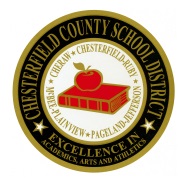 401 West Boulevard Chesterfield, SC  29709(843) 623-2175     Act 155 Diploma Petition FormDeadline for Petitions to be Received by School Board is December 31, 2015.Date Request Submitted:  __________________NAME: (Full Name as it Appears on Birth Certificate) ________________________________________________________________________________Last                                                               First                                                                    MiddleADDRESS: ________________________________________________________________________________Street                                                   		City                              State                        Zip CodePHONE NUMBER: ____________                SOCIAL SECURITY NUMBER:  __________________ Sex:  ________                                                            DATE OF BIRTH:  __________    HIGH SCHOOL ATTENDED:  ___________________________________________________________    LAST YEAR ATTENDED:  _______________*Photo ID required upon completion of form. **Incomplete information will delay processing.  Allow 8-10 weeks for processing.***Please return completed form to Chesterfield County School District. If after reviewing the academic records, and it is found that the only thing preventing the petitioner from receiving a high school diploma was the passage of an exit exam (BSAP or HSAP), the petitioner’s name will be submitted by the District Representative to the South Carolina State Department of Education to receive a diploma.  All petitions will be handled in accordance with Act 155 of 2014.For Office Use Only:UNIT REQUIREMENTS 2001-2014:							               CREDIT EARNED:SPECIAL EDUCATION:    Y        N____________________________________________________                        ______________________________Signature							                   DateTranscript Approval:  Approved  DeniedReason Denied:Date Change of Diploma Submitted:  ____________________For Office Use Only:UNIT REQUIREMENTS 1990-2000:							               CREDIT EARNED:SPECIAL EDUCATION:    Y        N____________________________________________________                        ______________________________Signature							                   DateTranscript Approval:  Approved  DeniedReason Denied:Date Change of Diploma Submitted:  ____________________English/language arts4.0mathematics4.0science3.0U.S. History and Constitution1.0economics0.5U.S. Government0.5other social studies course(s)1.0physical education or Junior ROTC1.0computer science (including keyboarding)1.0foreign language or career and technology education1.0electives7.0TOTAL24.0English/language arts4.0mathematics3.0Natural science2.0U.S. History and Constitution1.0economics0.5U.S. Government0.5other social studies course(s)1.0electives8.0TOTAL20.0